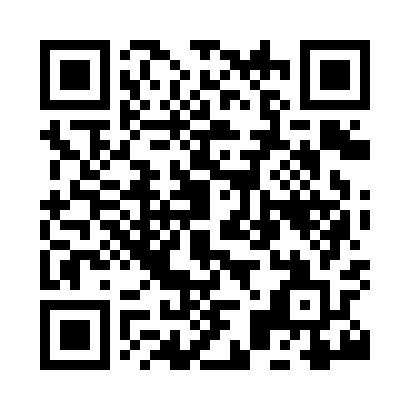 Prayer times for Caunton, Nottinghamshire, UKMon 1 Jul 2024 - Wed 31 Jul 2024High Latitude Method: Angle Based RulePrayer Calculation Method: Islamic Society of North AmericaAsar Calculation Method: HanafiPrayer times provided by https://www.salahtimes.comDateDayFajrSunriseDhuhrAsrMaghribIsha1Mon2:554:421:086:479:3311:202Tue2:554:421:086:479:3311:203Wed2:554:431:086:479:3211:204Thu2:564:441:086:479:3211:205Fri2:574:451:086:479:3111:206Sat2:574:461:086:479:3011:197Sun2:584:471:096:469:3011:198Mon2:584:481:096:469:2911:199Tue2:594:491:096:469:2811:1810Wed2:594:501:096:459:2711:1811Thu3:004:511:096:459:2611:1812Fri3:014:531:096:449:2511:1713Sat3:014:541:096:449:2411:1714Sun3:024:551:096:439:2311:1615Mon3:034:561:106:439:2211:1616Tue3:034:581:106:429:2111:1517Wed3:044:591:106:429:2011:1518Thu3:055:001:106:419:1911:1419Fri3:065:021:106:409:1811:1420Sat3:065:031:106:409:1611:1321Sun3:075:041:106:399:1511:1222Mon3:085:061:106:389:1311:1223Tue3:095:071:106:379:1211:1124Wed3:095:091:106:379:1111:1025Thu3:105:101:106:369:0911:0926Fri3:115:121:106:359:0711:0927Sat3:125:141:106:349:0611:0828Sun3:125:151:106:339:0411:0729Mon3:135:171:106:329:0311:0630Tue3:145:181:106:319:0111:0531Wed3:155:201:106:308:5911:04